En fremtid og et håb5.s.e. påskeSalmer: 754,218,586,,367,217,784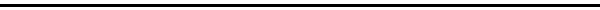 Kære menighedDet er bare sådan en fornøjelse at læse teksterne i dag. Jeremiasteksten. Den er så smuk. - Jeg ved, hvilke planer jeg har lagt for jer, siger Herren, planer om lykke, ikke om ulykke, om at give jer en fremtid og et håb. Og så kan vi glemme alle de steder, som omtaler Gud som straffende. Det eneste han ønsker, er hvad alle mennesker ønsker i deres liv. Det er det grundlæggende. Det er begyndelsen på alt. Det er skabelsens morgen før vi kommer til at ødelægge det gode, det oprindelige. Siden kommer så alle straffetingene. Men først og fremmest handler det om bare at være et menneske med en fremtid og et håb.Monica Papazu, flygtning fra Rumænien, som bor inde i Randers beskriver det så smukt et sted i en af sine bøge:- Liv er at elske og arbejde og sætte børn i verden og at prøve at beskytte dem og give dem noget i arv: En mark, et visdomsord, lære dem hæderlighed i den daglige gerning, give dem tro.Kære dåbsforældreDet er lige til jer. Det er det, der er jeres opgave fra nu af, hvor Malou fylder jeres liv. I skal give hende noget i arv. En verden af tro og af mod. - Jeg ved, hvilke planer jeg har lagt for jer, siger Herren, planer om lykke, ikke om ulykke, om at give jer en fremtid og et håb. Tak fordi I kom til Hammel kirke med Malou. Nu er hun med i Guds planer. Det er ikke så ringe. Det skal I fejre resten af dagenOg så ordene: - Bed, og I skal få, så jeres glæde kan være fuldkommen.Kristendom er ikke surhed og selvretfærdighed. Kristendom er en fælles glæde som udspringer af at vi altid har hinanden med i tanken og omtanken.At leve som kristen er altid et liv med andre. Det er i fællesskabet med de andre, i oplevelsen af at være en med andre, at vi finder ind til livets kerne. Måske bliver vi mennesker først fuldt ud tilfredse, hvis vi formår at opgive os selv som det absolutte centrum for virkeligheden?Sådan skriver Pernille Glavind Olsson så klogt i sin bog Tror vi på Gud, mor?For det er der, vi endelig forstår, at det er i den kærlighed Kristus findes. I den kærlighed der er til for andre. Det er den kærlighed, som Jesus praktiserer her før påske, hvor han i sine afskedstaler til disciplene tænker på dem med omsorg, fordi han ved, hvor svært det vil blive, når han ikke længere er hos dem efter påske. Og efter afskedstalerne kommer så det vi kalder for Jesu ypperstepræstelige bøn.Han viser, hvad det er vi skal. Vi skal tænke på hinanden i bønnens form.Derfor hedder kristendommens opskrift på et godt liv bøn. Ikke at vi skal gå og bede til Gud hele tiden, men at vi som forældre hele tiden tænker på sit barn med ønske om at det må leve og udvikle sig og glæde sig.  Det er en måde hele tiden at forholde sig til hinanden på. I bønnens form. Og bøn er både takkebøn og bøn om omsorg. Fordi det er i mellemrummet i mellem os, at Gud findes og at kærligheden findes, så er det hinanden vi skal leve for. - Beder I Faderen om noget i mit navn, skal han give jer det, siger Jesus.Gud har skabt os sådan, at han har noget vigtigt for med vort medmenneske, nemlig at vi skal tage vare på det. Og Gud har skabt os sådan, at han har noget vigtigt for med os, at vi skal møde Gud i kærligheden og omsorgen fra et andet menneske.Så når vi beder til den Gud, der har skabt os som et vi, så må vi altid bede i kærlighedens navn. I Kristi navn. Vi er en med andre. Bøn er altid et fællesskabets bøn.Og nu vil jeg citere fra en af de bedste bøger jeg har læst. Det er fra Marilynne Robinsons roman, Lila, hvor vi følger en gammel præst langt ude på prærien i Iowa. Han lever med sin tro langt inde i sin sjæl. Det er for ham lige så naturlig at bede som at trække vejret hele tiden. Han har hele tiden de andre, de nærmeste i sine tanker, som en bøn om, at det vil gå dem godt.Marilynne Robinson lader ham så sige til Lila, som aldrig har været så lykkelig at have en familie: ”Familie er en bøn. Hustru er en bøn. Ægteskab er en bøn”.Det synes jeg er så godt at tænke sådan. Det er det den kristne tro giver os så gode muligheder for og som troen åbner forståelsen af. Sådan som vi har en Gud i himlen, som vi må kalde far og som vi altid må henvende os til med vores ønsker, så kan vi selv være så heldige, at vi får lov til at få en familie, som vi skal passe på og som vil passe på os.Når vi har familie kommer bønnen helt af sig selv, for så tænker vi på dem, vi har ansvar for og som vi har sat i verden. Vi er forbundet med dem i vores tanker, som meget af tiden er som bønner. Når vi tænker på vores børn, på familie eller på gode venner så tænker vi altid på dem med omsorg og med taknemmelighed. Hvad skulle vi gøre uden dem? Uden Guds goder gaver til os, hvad de er.”Familie er en bøn. Hustru er en bøn. Ægteskab er en bøn”.Det er en livsform. Den kristne, hvor vi hele tiden er i færd med at tænke på andre end os selv. Det værste der kan ske os er, at vi bliver hovedperson i vort eget liv. Og at vi ikke kan tænke på andre før os selv.Og Lila tænker så om det at bede:- Hvis hun nogensinde begyndte at bede, ville det være for den tid og alle de mennesker, som må have spekuleret på, hvad der skulle blive af dem, hvad de havde gjort, for til sidst ikke engang at have en god nats hvile at trøste sig med. Hun ville nedkalde en ro over dem alle, over de værste og bitreste allerførst.Lila har, indtil hun møder den gamle præst, levet som hjemløs og forældreløs sammen med en gruppe af andre hjemløse, som på forskellig vis forsøgte at overleve depressionen i Amerika. Og hun vidste noget om, hvor mange ulykker der kan ramme fattige og udsatte allerhårdest. Derfor vil hun bede for dem, som var de værste og som var fyldt med bitterhed ved livet, og som ikke havde oplevet, at Gud ønskede dem lykke og ikke ulykke. De bitreste af dem havde mistet håbet og dermed fremtiden.Det er bare så smukt. Bøn er omsorg. Bed, og I skal få. Og Lila mærker allerede, hvordan hun omfatter alle dem, hun har levet sammen med indtil nu, med kærlighed. Og kærligheden bliver den kraft, som sætter hende i direkte kontakt til den Gud, som hun ikke har haft ret meget tiltro til undervejs i sit forhutlede liv. Gud er i himlen, men himlen er i næsten.Når vi først når hen over Kristi Himmelfart på torsdag, så ved vi, at den kærlighed er overalt. Så er Kristus i Himlen og Himlen er overalt, hvor bønnen og kærligheden får magt. Bed, og I skal få, betyder ikke, at vi kan bede om en lottogevinst. Himlen er ikke en lottovirksomhed som Danske Spil. Men vis omsorg, og vi vil allerede mærke, hvordan der bliver vej, selv i forhold til dem, vi ikke er særligt forelskede i. Og i forhold til dem, der er i alvorlig nød. Og vi kan allerede nu gøre noget, selv der hvor vi er langt borte fra de nødstedte. Vi kan give af det vi har. Af vores rigdom. Og så er vi på vej ind i noget, der lyser med Himlens lys.Og selvom der ikke findes løsninger lige med det samme, så får vi dog en fremtid og et håb.Nu må vi se at gøre vores liv til en bøn. En bøn med tak for alt det, vi har fået og med en bøn om omsorg, for alle dem vi kender og som vi er forbundne med. Det gør noget ved os, når vi tænker sådan om livet.Og der er livsopfyldelse i det.Amen